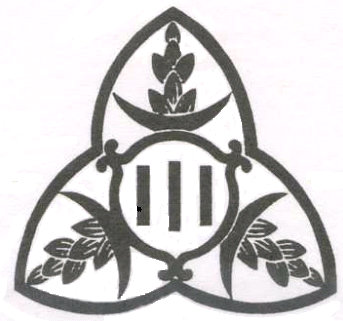 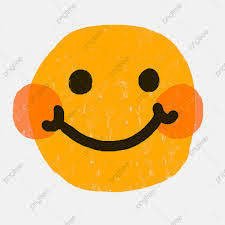 なかよく　　かしこく　　うれしくなる行動　　　みんなで高め合う　　　　　　　　　　　　　　　　　　　　　　　　　　　　　　中海小学校　校長　山本　亜貴乃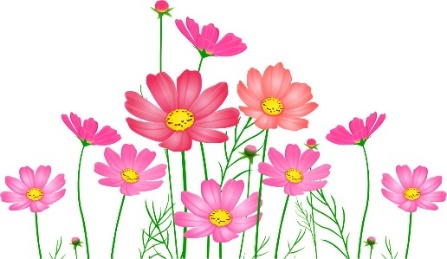 　9月16日には朝早くから奉仕作業をしていただき、ありがとうございました。おかげさまで、ここ4年間全て校務員さんに頼っていたところが、一日で見違えるような美しさとなりました。9月29日には雨の予報で順延となった運動会を行いました。企画・運営と6年生の思いを尊重し、主体性を大切にし、教員は少しでも充実感を味わえるよう支援しました。児童が考えた、児童のための、児童が楽しむ運動会です。全校児童が正面より観戦・応援し、感じた生の声を競技や演技をしている児童に届け、スローガン通りの運動会ができました。いかがでしたでしょうか。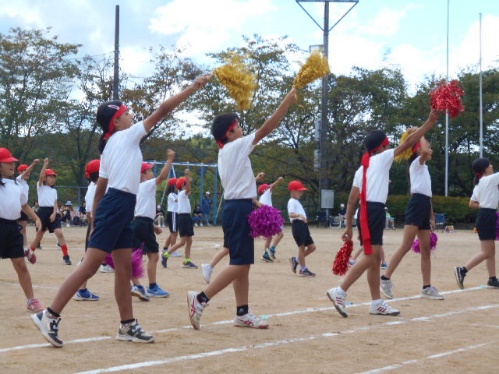 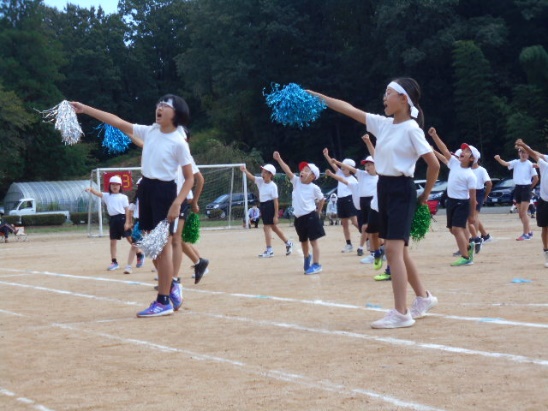 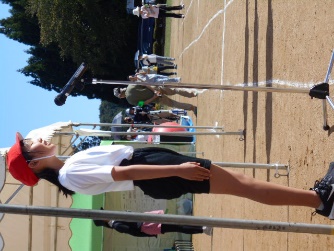 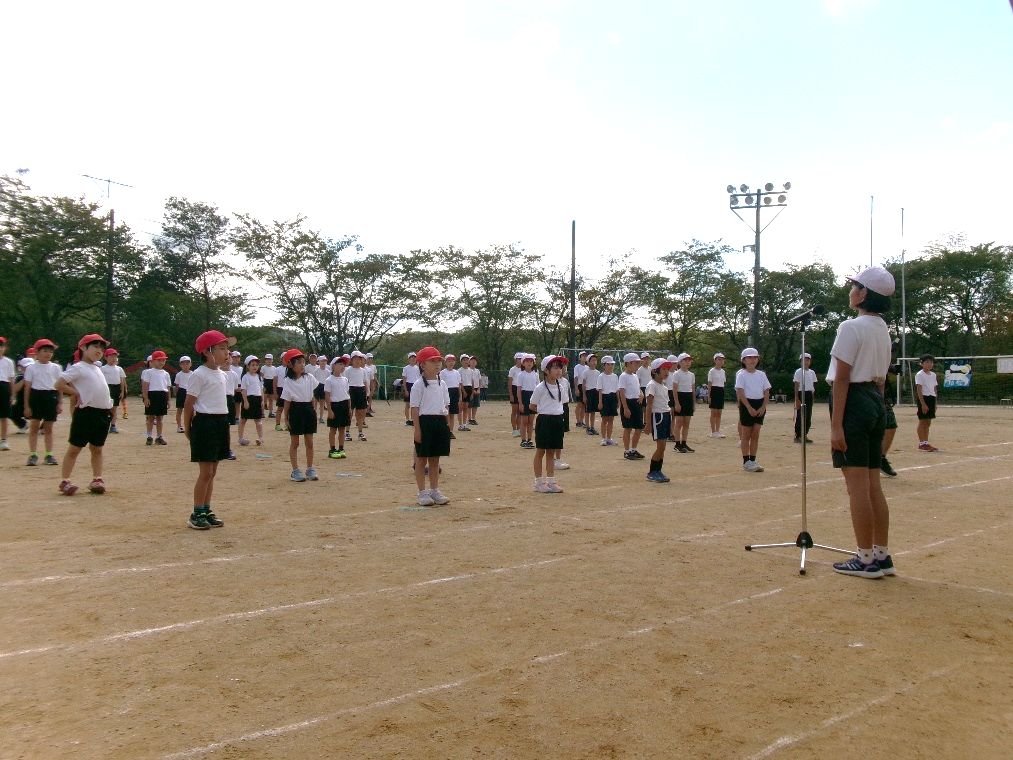 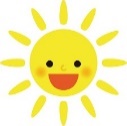 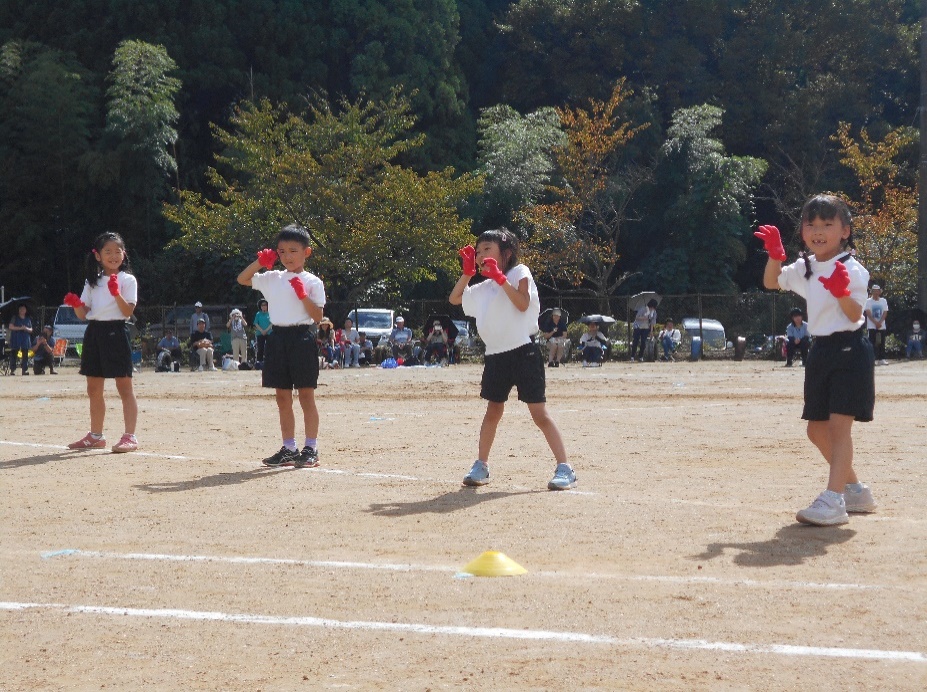 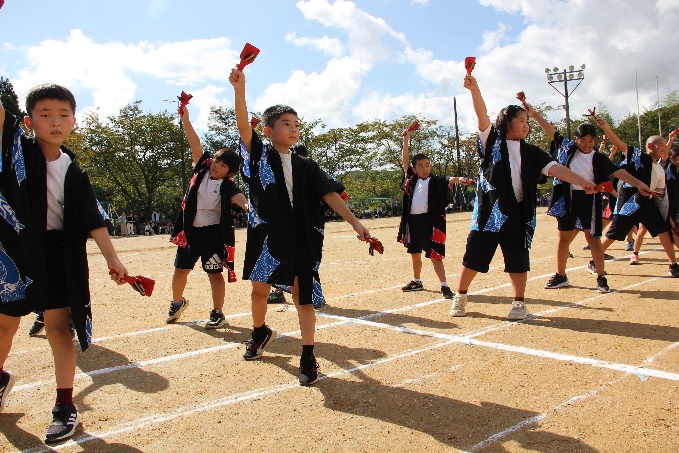 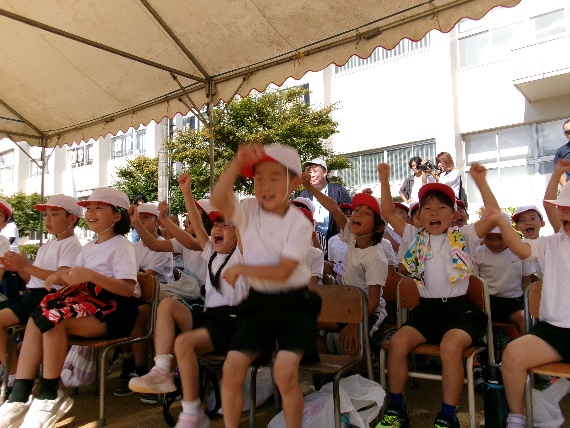 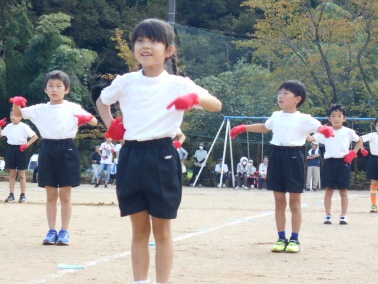 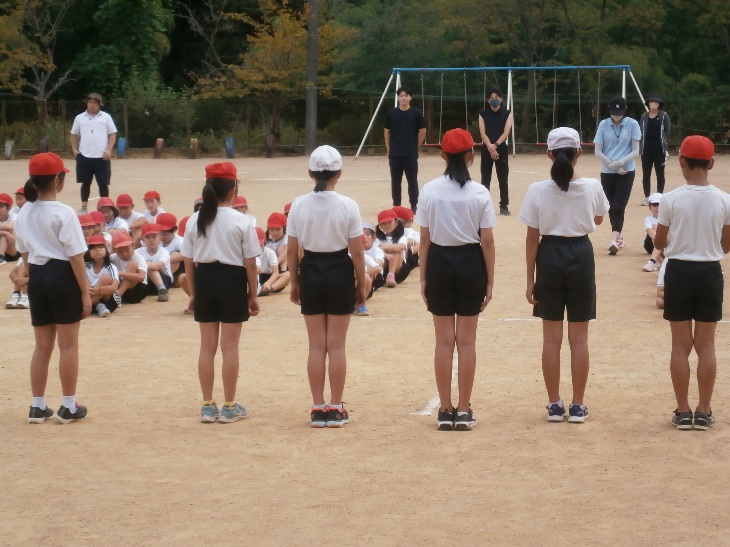 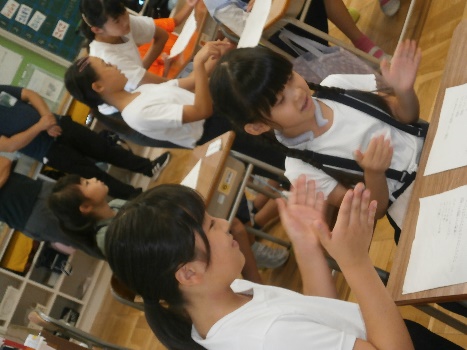 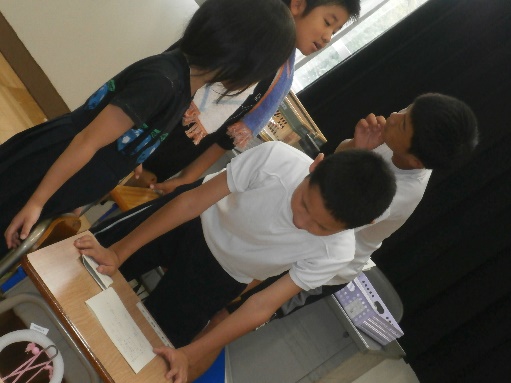 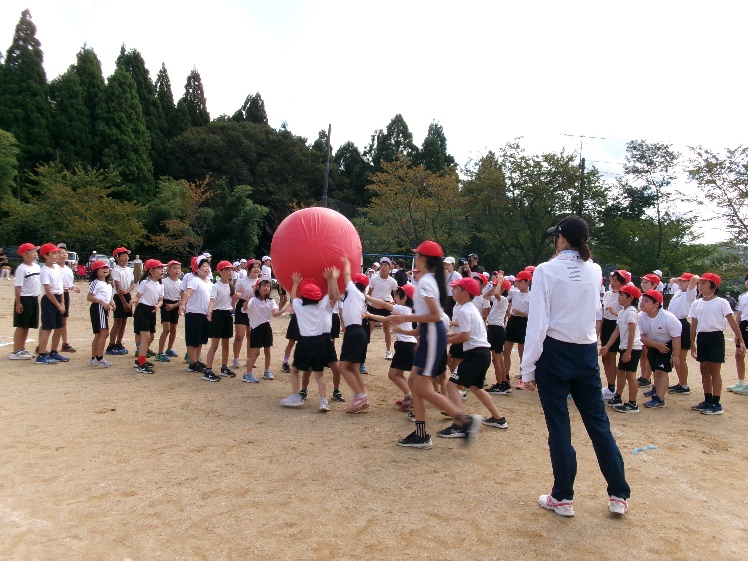 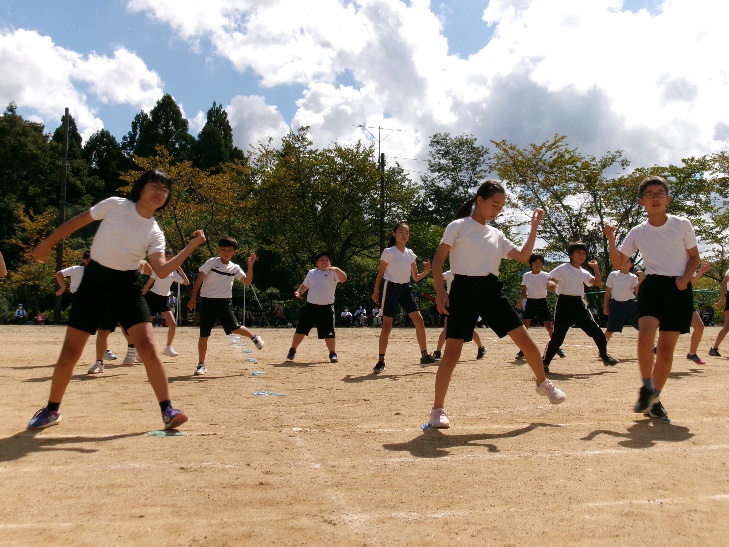 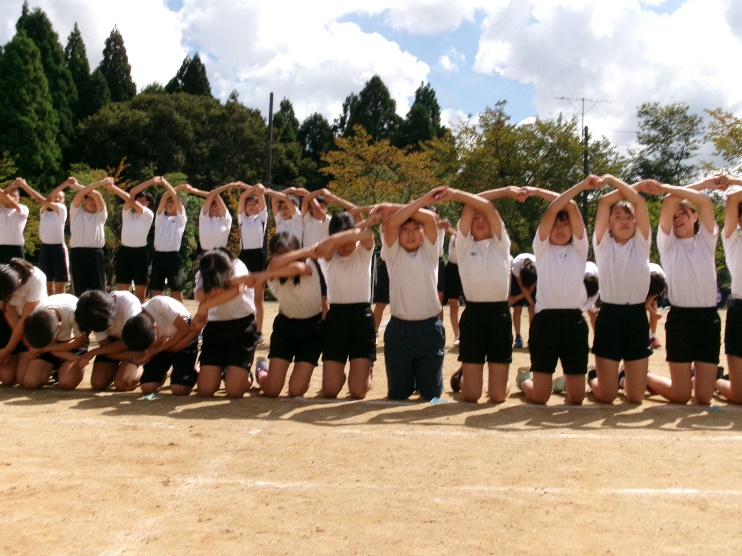 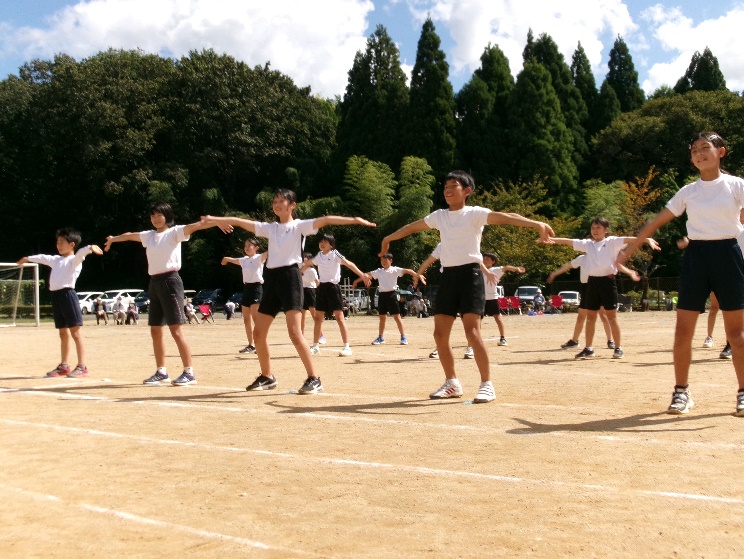 